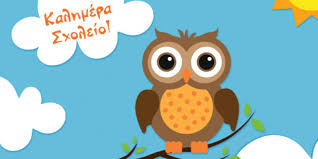 ΔΙΕΥΘΥΝΣΗ  ΣΧΟΛΕΙΟΥ  :  ΚΑΤΩ ΤΡΙΤΟΣ ,Τ.Κ.  81106ΤΗΛΕΦΩΝΟ  ΕΠΙΚΟΙΝΩΝΙΑΣ  : 22510 96135Fax  : 22510 96041E - mail : mail@nip-kat-tritous.les.sch.gr             Διεύθυνση  Ιστότοπου https://blogs.sch.gr/nipkattritous/            EKΠΑΙΔΕΥΤΙΚΟ ΠΡΟΣΩΠΙΚΟ1-ΣΩΤΗ  ΜΗΤΡΕΛΛΟΥ,  ΝΗΠΙΑΓΩΓΟΣ – ΠΡΟΙΣΤΑΜΕΝΗ 2-ΕΥΗ ΨΩΜΑ –ΑΤΣΙΔΗ,  ΝΗΠΙΑΓΩΓΟΣ 3-ΜΕΛΑΝΘΙΑ  ΧΑΤΖΗΡΑΛΛΗ,  ΕΚΠΑΙΔΕΥΤΙΚΟΣ  ΑΓΓΛΙΚΗΣ ΓΛΩΣΣΑΣ 